A mezőgazdasági és élelmiszeripari termékek 24 árucsoportja közül 15 exportértéke emelkedettA mezőgazdasági és élelmiszeripari termékek kivitelének értéke 6630 millió eurót, behozatalának értéke 5103 millió eurót tett ki 2023 első fél évében, az agrár-külkereskedelem aktívuma 1528 millió euró volt, 614,4 millió euróval kevesebb, mint 2022 első hat hónapjában. A mezőgazdasági és élelmiszeripari termékek exportértéke 1,5 százalékkal, importértéke 16,3 százalékkal nőtt, az egyenleg 28,7 százalékkal romlott a 2022. első félévi értékhez képest.2023 első hat hónapjában az agrár-külkereskedelem exportárindexe 15,3 százalékkal, importárindexe 12,6 százalékkal nőtt, a cserearány-mutató 2,4 százalékkal javult a vizsgált időszakban a bázisidőszakhoz képest. A nemzetgazdasági export értéke 11,5 százalékkal, az import 1,3 százalékkal emelkedett. A mezőgazdasági és élelmiszeripari termékek részesedése a teljes nemzetgazdasági exportértékből 2023 első fél évében 8,6 százalék, az importértékből 7 százalék volt.A mezőgazdasági és élelmiszeripari termékek 24 árucsoportja közül 15 exportértéke emelkedett, 9 árucsoporté csökkent 2023 első fél évében a bázisidőszakhoz viszonyítva. A legnagyobb értékben a dohánytermékek (KN24) árbevétele nőtt (+114,7 millió euró), mivel az árucsoport legnagyobb értékű termékei közül a dohánykivonat és a visszanyert dohány ára két-háromszor meghaladta az egy évvel korábbit. Az állati takarmányok (KN23) árbevétele 102,6 millió euróval, a húsféléké (KN02) 88,5 millió euróval, a cukor és cukoráruk (KN17) árucsoporté 81,7 millió euróval bővült a vizsgált időszakban a bázishoz viszonyítva.A legnagyobb exportérték-csökkenés a gabonaféléket (KN10) érintette (–154,5 millió euró), elsősorban a búza és a kukorica árának 11, illetve 24,4 százalékos visszaesése révén. Az olajos magvak (KN12) exportértéke 133,9 millió euróval volt kevesebb a bázishoz viszonyítva, mivel a repce kivitele 48,9 százalékkal, a napraforgómag exportja 32,9 százalékkal csökkent.További információk e témában Az élelmiszer-gazdaság külkereskedelme, 2023. I. fél év című kiadványunkban olvashatók, mely innen érhető el: 3. szám.Sajtókapcsolat:+36 1 217 1011aki@aki.gov.huEredeti tartalom: Agrárközgazdasági IntézetTovábbította: Helló Sajtó! Üzleti SajtószolgálatEz a sajtóközlemény a következő linken érhető el: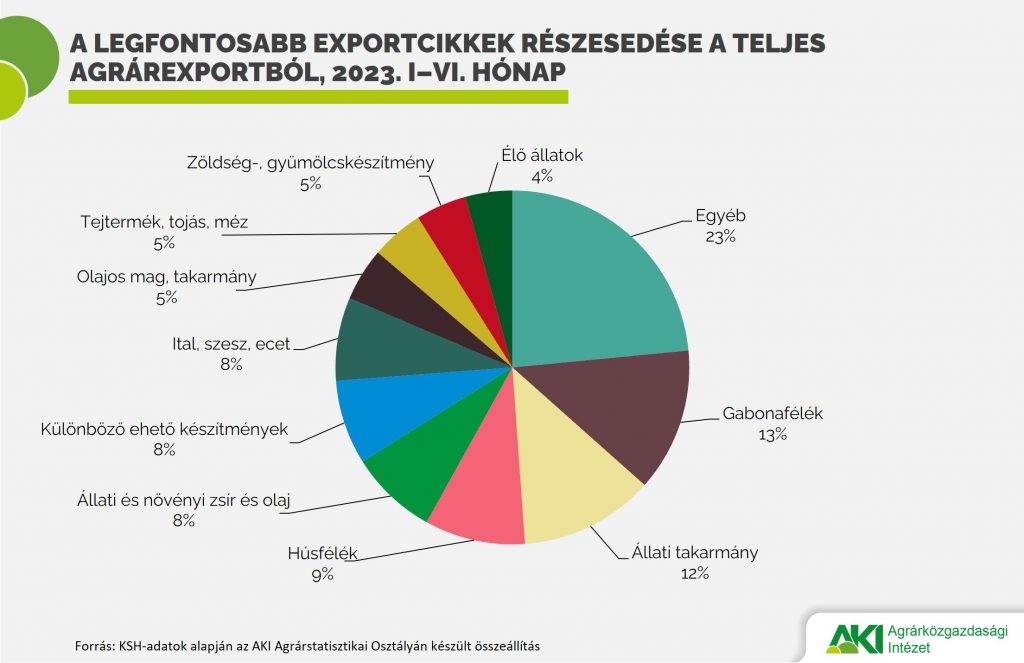 © Agrárközgazdasági Intézet